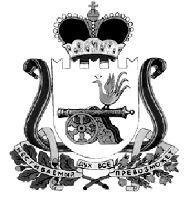 ОТДЕЛ ОБРАЗОВАНИЯАДМИНИСТРАЦИИ МУНИЦИПАЛЬНОГО ОБРАЗОВАНИЯ «КАРДЫМОВСКИЙ  РАЙОН» СМОЛЕНСКОЙ ОБЛАСТИП Р И К А З                       от  09.02.2017                                             № 017Об отмене муниципального этапа Всероссийского конкурса «Учитель года – 2017. Воспитатель года – 2017»В связи с недостаточным количеством заявок на участие в муниципальном этапе Всероссийского конкурса «Учитель года – 2017. Воспитатель года – 2017» (две заявки от МБОУ «Кардымовская СШ» и МБОУ «Каменская ОШ»)             п р и к а з ы в а ю:Отменить муниципальный этап Всероссийского конкурса «Учитель года – 2017. Воспитатель года – 2017».Рекомендовать руководителям образовательных учреждений улучшить работу с педагогическими кадрами в вопросе совершенствования педагогического мастерства, а также обобщения и распространения передового педагогического опыта.Контроль исполнения настоящего приказа возложить на Е.Г. Киселеву, ведущего специалиста Отдела образования.Начальник Отдела образования                                                А.А. Кастрикина                                                                                                                Елена Геннадьевна Киселева8(48167) 4-21-56